T.C.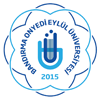 BANDIRMA ONYEDİ EYLÜL ÜNİVERSİTESİSOSYAL BİLİMLER ENSTİTÜSÜEK SÜRE TALEP DİLEKÇESİ……………………………………………………….. ANABİLİM DALI BAŞKANLIĞINA	Danışmanlığını yapmakta olduğum aşağıda kimliği yazılı……………………………Anabilim Dalı Tezli Yüksek Lisans/Doktora programı öğrencisinin tezini tamamlayabilmesi için Bandırma Onyedi Eylül Üniversitesi Lisansüstü Eğitim-Öğretim Yönetmeliğinin ilgili maddeleri uyarınca ......................... yarıyıl ek süre verilmesini istiyorum. 	Gereğini bilgilerinize arz ederim.											 ........./........./20......												     Danışmanın											          (Adı, Soyadı, İmzası)                                    								    ................................................	(Bu bölüm öğrenci tarafından doldurulacaktır)							  Tezli yüksek lisans programına ilişkin (Madde 32) Tezsiz yüksek lisans programını ilişkin (Madde 39)Doktora programına ilişkin (Madde 49) hükümleri uygulanır.Öğrencinin Adı SoyadıEnstitüye Kayıt Tarihi ve DönemiVarsa İzin Dönemleri ve SüresiSeminerin Verildiği Tarih- KonusuTeze Başlama TarihiTezin Konusu